2020 Membership FormName _____________________________________________________________Address  ___________________________________________________________ City / State / Zip _____________________________________________________ Phone__________________ Email _______________@ _____________________I am renewing  __ or joining  for the first time __ in the following category:
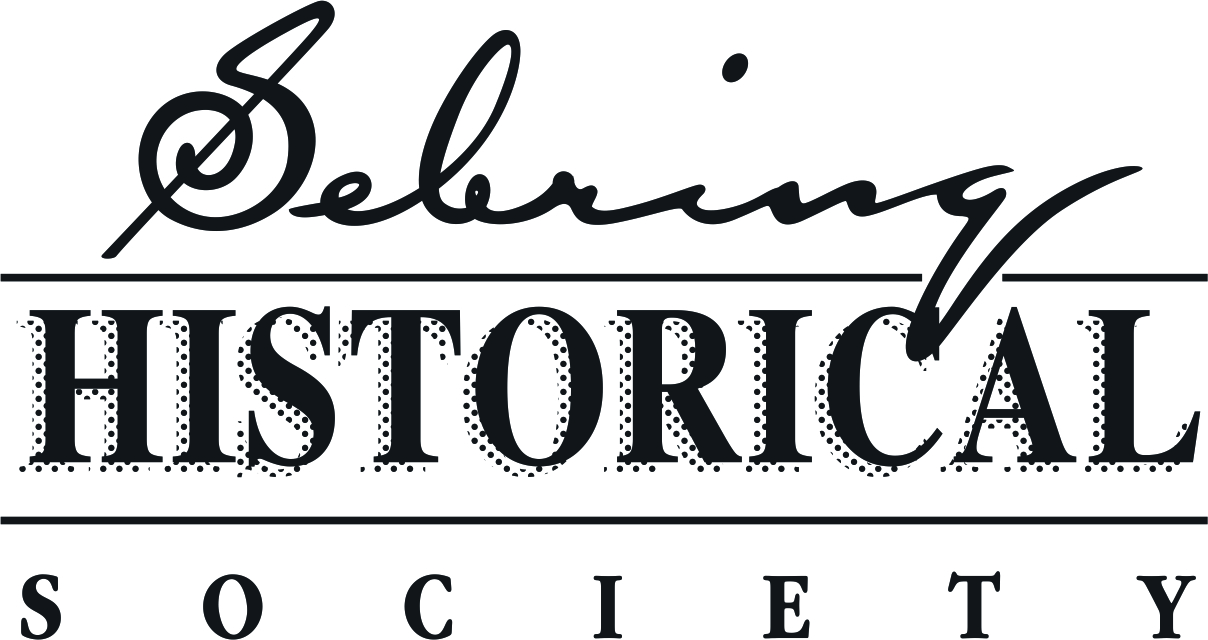 			___ Individual:  $30.00			___ Family:  $45.00			___ Patron:  $100.00			___ Family Patron:  $150.00You can charge your payment here. You also can pay by check and submit your payment to the Sebring Historical Society, 321 W. Center AvenueSebring, FL 33870. 